7 kap 21 § begravningslagen (Skickas till samtliga gravrättsinnehavare)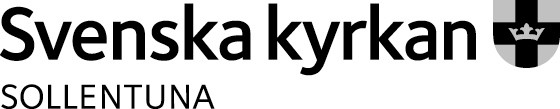 GRAVRÄTTSINNEHAVARENS MEDGIVANDE TILL GRAVSÄTTNINGHandläggareDiarienummerHuvudmannen för begravningsverksamheten, namn och adressSollentuna församlingSköldvägen 10A191 47  SOLLENTUNAGravplats med meraGravplats med meraGravplats med meraGravplatsbeteckning (begravningsplats, kvarter, gravplats)Gravplatsbeteckning (begravningsplats, kvarter, gravplats)Gravplatsbeteckning (begravningsplats, kvarter, gravplats)På denna gravplats finns följande personer gravsattaPå denna gravplats finns följande personer gravsattaPå denna gravplats finns följande personer gravsattaGravbrevsnummerGravbrevsnummerGravbrevsnummerDen som ska gravsättas, namnDen som ska gravsättas, namnPersonnummerGravrättsinnehavare enligt gravboken, namnGravrättsinnehavare enligt gravboken, namnGravrättsinnehavare enligt gravboken, namnUnderskrift Underskrift Underskrift NamnteckningNamnteckningNamnteckningNamnförtydligandeOrt och datumOrt och datumAdressPostnummer och ortPostnummer och ortTelefonTelefonTelefonE-post och fax godkänns inte.E-post och fax godkänns inte.E-post och fax godkänns inte.